第１８回宮崎県作業療法学会　演題募集要項（8.4更新）　演題募集要項１. 応募資格1)日本作業療法士協会および宮崎県作業療法士協会員であることが前提です。2)筆頭演者は１人当たり１演題まで。共同発表者は何名でも構いません。3)他職種の方が共同演者になることは可能です。２. 受付期間　　～延長しました！！～令和５年６月５日(月曜日)から８月３１日(木曜日１２時まで)　　　　　　　　　　　　　　令和５年9月３０日（土曜日　１２時）まで３. 募集内容【一般演題】一般演題（口述発表）を募集いたします。作業療法に関連のある内容であればテーマは自由です。奮ってご応募ください。※ 採否につきましては、査読を行わせて頂き、学会長と学会運営委員の協議により決定し、メールにてご連絡致します。※ 発表形式は、口述発表のみを予定しています。※ 事例研究として筆頭発表された場合は、日本作業療法士協会生涯教育制度基礎研修現職者共通研修の10)事例報告に認定されます。４. 応募方法演題登録はメールのみです。個人のパソコンのメールアドレスをご使用ください(施設や部署の代表メール、携帯各社のメールは使用しないでください)。記載見本を参考に、下記の情報をメール本文に必ず記載し、執筆要領に則り応募してください。１) 演者の基本情報（１）筆頭演者氏名、共同発表者氏名（２）筆頭演者名、共同発表者名フリガナ（３）筆頭演者、共同発表者の所属機関（４）職種(OT、PT、ST、Dr.、Nsなど)※(1)～(4)を、発表者ごとに記載して下さい。（５）演題種目“一般演題”を記載して下さい。（６）郵便番号、連絡先住所(筆頭演者のみ)（７）電話番号およびファックス番号（８）メールアドレス(※演題登録時と同じアドレスを記載)２) 抄録原稿(執筆要領)　（１）A4用紙1枚とします。演題登録時に抄録原稿のファイルを添付してください(抄録原稿は「演題原稿見本」を参考にして下さい)。　（２）本文は,Windows 版 Microsoft word(2010 以降)を使用してください。　（３）本文（演題名・筆頭演者・共同演者・所属を除く）の書体は MS明朝体、文字の大きさは １１ポイントを使用し,文字数は 1,200 文字以内とし,余白は上下左右いずれも25mmとします。　（４）図表等を用いる場合は本文の下に枠をはみ出さないように入れ込んで下さい。　（５）演題の体裁については【はじめに】【目的】【方法】【結果】【考察】等の小見出しをつけてください。　（６）句読点は、(社)日本作業療法協会機関誌「作業療法」に併せて「,」「.」に統一して下さい。　（７）キーワードは(一社)日本作業療法士境界機関誌ホームページ「作業療法キーワード集」(http://www.mas-sys.com/jotc53/keyword-ja.html)から3～5のキーワードを選択して下さい。演者の基本情報および抄録記載例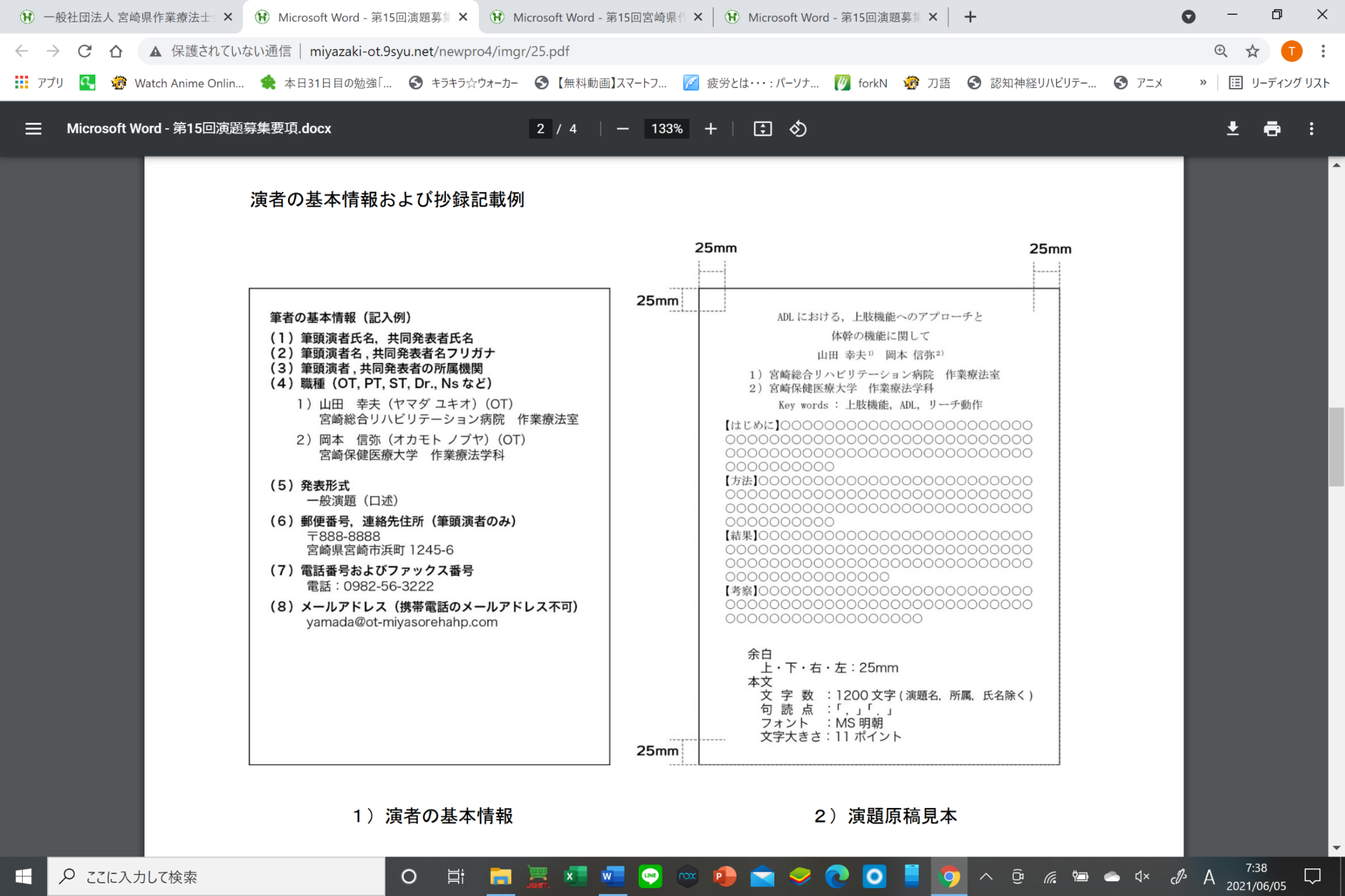 ①演者の基本情報　　　　　　　　　　　　②演題原本見本３) 演題論文の使用権　演題論文の二次使用権・許諾権は、宮崎県作業療法学会に帰属します。４) 演題内容に関わる論理的事項について　（１）対象者の同意「人を対象とする医療系研究に関する倫理指針」（文部科学省・厚生労働省）などを遵守し、本文に倫理的配慮について記載して下さい。特にプライバシーの侵害や人体に影響を与える研究に関しては、対象者に説明と同意を得たことを本文中に明記して下さい。　　　（２）最大限の倫理的配慮　　　　　事例発表及び抄録原稿を作成の過程では、個人の尊厳、人権の尊重に最大限の注意を払って下さい。なお、筆頭演者の所属施設における倫理審査委員会等において、発表並びに紙面掲載における承認された研究である場合は、その旨を抄録中に記載して下さい。ただし査読委員に演者の所属施設が分からないように「○○病院倫理委員会より承諾を受けてる・・・」ではなく「当院の倫理委員会より承認を受けている・・・」等の表現にして下さい。研究承諾書や発表に関する同意書の開示を求めることがありますので、発表前までにご用意ください。
※本学会ではオンラインで発表内容を録画して配信するため、個人が特定できないように個人情報の保護に関して最大限の配慮（対象者の評価場面・作業療法場面などのスライドでの動画の使用は禁止となりますので、ご了承下さい。尚、対象者の評価場面・作業療法場面などのスライドでは、対象者の顔は個人が特定できないようにモザイクをかけるなど）をお願い致します。（３）利益相反（COI）について本学会では発表者に対して、発表演題に関連する企業等との利益相反(Conflict of interest; COI)の有無および状態について開示することを義務付けております。抄録および発表スライドにCOIについて記載してください。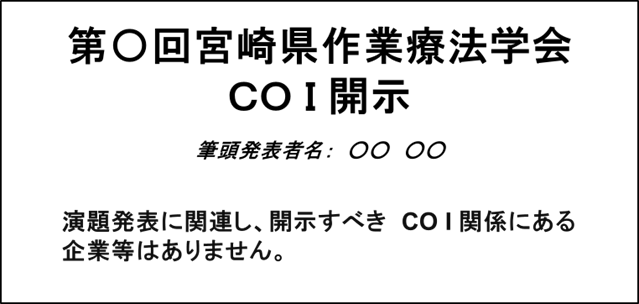 （４）著作権への配慮　　他の著作物からの引用は、本文中に出典（著者名/フルネームと発行年数/西暦）を明記し、著作権を侵害しないように注意して下さい。（５）学会長の要請に対する協力　　学会長から演題に関する倫理的配慮を証明する文書の提出や説明を求める場合があります。その場合は、ご協力願います。５. 演題登録方法１)下記メールアドレスから登録をお願い致します。演題登録締切は９月３０日(土曜日)１２時です。(gacyapin.6827@gmail.com 演題担当:岩下 舞) ※演題登録や抄録作成に関するお問い合わせもこちらにお願いします。６. 演題採択結果の通知演題募集締め切りから約1ヶ月を目途に、演題担当より応募時の電子メールアドレスに通知いたします。７．演題発表形式１)ハイブリッド開催の為、「口述発表のみ」とさせて頂きます。２）発表演者へのお願い　①発表時間7分、ＰＣプレゼンテーションとなります。　②発表資料は、 Windows 版 Microsoft Office Power Point(2010 以 降)を使用し作成して下さ　　い（発表資料作成方法など詳細は、発表者へご連絡致します）８．基礎研修ポイント　本学会にて演題発表を行った場合は、(社)日本作業療法士協会　基礎研修ポイント２ポイントが付与されます。９．演題応募や抄録作成に関する問い合わせ演題担当：岩下 舞gacyapin.6827@gmail.com